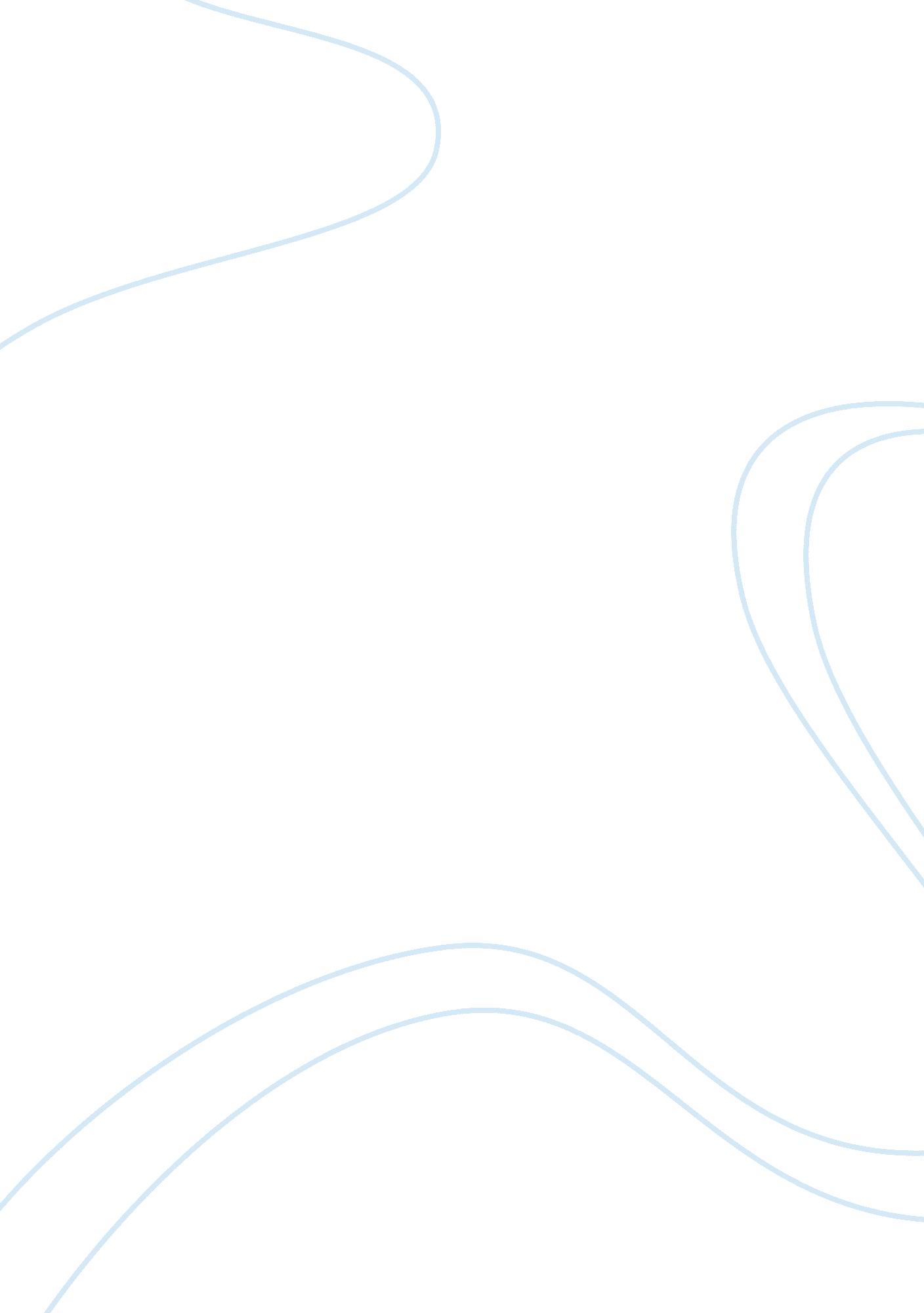 Practice of researchScience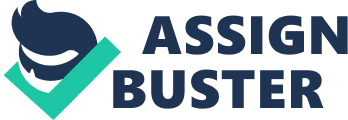 
ii. Conducting a review of the research material 
Being one of the most challenging activities in the research process, reviewing the available literature is an important principle. It enables the researcher to come up with a researchable problem. In their book titled “ Practical Research: Planning and Design,” the authors Leedy and Ormrod (2010) put forth the statement that “ the existing literature is likely to tell you what is not known in the area- in other words, what still needs to be done.” 

iii. Identifying a researchable problem from the reviewed literature 
Reviewing the available literature will expose the researcher to several areas of concern with the likelihood and expectation that he or she will generate sub-problems from the material before going to the major problems. Identifying a problem related to the researchers themselves is important since it will naturally motivate them into researching more (Leedy & Ormrod, 2010). After identifying this kind of problem, the researcher should then focus on the purpose of the research at hand with the ability to develop substantial hypotheses. 